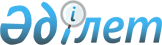 Қазақстан Республикасы Үкіметінің 2001 жылғы екінші тоқсандағы мәжілістерінде қаралатын мәселелердің тізбесі туралыҚазақстан Республикасы Премьер-Министрінің өкімі 2001 жылғы 31 наурыз N 17-ө

      1. Қоса беріліп отырған Қазақстан Республикасы Үкіметінің 2001 жылғы екінші тоқсандағы мәжілістерінде қаралатын мәселелердің тізбесі бекітілсін.     2. Орталық атқарушы органдар Қазақстан Республикасы Үкіметінің мәжілістерінде қаралатын материалдардың уақытылы әзірленуін және енгізілуін қамтамасыз етсін.     Премьер-Министр                                          Қазақстан Республикасы                                          Премьер-Министрінің                                          2001 жылғы 31 наурыздағы                                          N 17 өкімімен                                          Бекітілген          Қазақстан Республикасы Үкіметінің 2001 жылғы екінші        тоқсандағы мәжілістерінде қаралатын мәселелердің тізбесі _________________________________________________________________________ Күні  !      Мәселенің атауы              !  Әзірлеуге   ! Баяндамашылар       !                                   ! жауаптылар   ! _________________________________________________________________________    1                   2                         3              4 _________________________________________________________________________ 17      Қазақстан Республикасының          Стратегиялық   Қ.Н.Келімбетов сәуір   2010 жылға дейін дамуының          жоспарлау             стратегиялық жоспары туралы        жөніндегі                                            агенттік _________________________________________________________________________  17      Әлеуметтік қорғау тұжырымдама.     Еңбек және     Ә.М.Бәйменов сәуір   сының жобасы туралы                халықты                                                  әлеуметтік                                            қорғау                                            министрлігі _________________________________________________________________________ 17      Салық төлеушілер мен салық салу    Мемлекеттік    З.Х.Кәкімжанов сәуір   объектілерін тіркеу жүйесін        кіріс         енгізу туралы                      министрлігі _________________________________________________________________________  24      Республикалық бюджеттің 2001       Қаржы          М.Т.Есенбаев сәуір   жылғы І тоқсанда атқарылуының      министрлігі         қорытындылары туралы _________________________________________________________________________ 24      2001 жылғы І тоқсанда Қазақстан    Экономика      Ж.Ә.Құлекеев сәуір   Республикасының әлеуметтік-эконо.  және сауда         микалық дамуының және Қазақстан    министрлігі         Республикасы Үкіметінің Іс-қимыл         бағдарламасы орындалуының қоры.         тындылары туралы _________________________________________________________________________  15      2000 жылғы республикалық           Қаржы          М.Т.Есенбаев мамыр   бюджеттің атқарылуы туралы         министрлігі _________________________________________________________________________ 15      Денсаулық сақтауға арналған        Денсаулық      Ж.А.Досқалиев мамыр   бюджеттік шығыстардың тиімділігін  сақтау ісі         арттыру және Қазақстан Республика. жөніндегі         сының жұмыс істейтін азаматтарын   агенттік         міндетті медициналық сақтандыруды         енгізудің мәселелері туралы _________________________________________________________________________  15      Үкіметтің Регламентіне             Әділет         И.И.Рогов     мамыр   өзгерістер мен толықтырулар        министрлігі         енгізу туралы _________________________________________________________________________ 29      Фискалдық органдардың қызметін     Мемлекеттік    З.Х.Кәкімжанов мамыр   жетілдіру, салық және кеден        кіріс            әкімшілігін жүргізу сапасын        министрлігі         арттырудың 2001-2003 жылдарға         арналған бағдарламасы туралы _________________________________________________________________________  12      Қазақстанда техникалық-экономи.    Экономика      Ж.Ә.Құлекеев маусым  калық ақпараттың халықаралық       және сауда     К.П.Пірімқұлов          стандарттары мен жіктемелерін      министрлігі         енгізудің проблемалары туралы _________________________________________________________________________  12      Білім беру қызметіне ауылдық       Білім және     Н.С.Бектұрғанов маусым  жерлерде қол жеткізілуі туралы     ғылым                                            министрлігі _________________________________________________________________________  12      Жұмыс істеп тұрғандарына           Табиғи         Б.М.Имашев маусым  қосарлы электр тарту желілерін,    монополия.     В.С.Школьник         газ бөлу желілерін салу және       ларды реттеу,         олардың республика экономикасына   бәсекелестікті         теріс әсерін болдырмау жөніндегі   қорғау және         шаралар туралы                     шағын бизнесті                                            қолдау жөніндегі                                            агенттік _________________________________________________________________________ Мамандар:     Багарова Ж.А.     Қасымбеков Б.А.     
					© 2012. Қазақстан Республикасы Әділет министрлігінің «Қазақстан Республикасының Заңнама және құқықтық ақпарат институты» ШЖҚ РМК
				